S p e n c e r   G i b bProfessional ExperienceR&D ENGINEER SOFTWARE, Broadcom (formerly VMware & Pivotal), Palo Alto CA (Remote), June 2014 – PresentCo-founder and lead of Spring Cloud: https://github.com/spring-cloud PRINCIPAL ENGINEER, Domo, American Fork UT, May 2013 – Jun 2014Dropwizard, AWS, MySQL, Java, SpringPRINCIPAL ENGINEER, FamilySearch, Salt Lake City UT, Feb 2013 – May 2013Cassandra, Dropwizard, AWS, MongoDB, JSON, 800M recordsARCHITECT/PRINCIPAL ENGINEER, LDS Church, Salt Lake City UT, Nov 2010 – Jan 2013Developer on Leader Portal (nodejs, Javascript, Riak), 9/2012 – Jan 2013Team lead on digital catalog application (Java, Spring, MarkLogic), 9/2011 – 8/2012Enterprise Software Architect for a portfolio of applications, 11/2010 – 9/2011Responsible for architectural cohesion across all projects in the portfolio Continued, part-time, as lead software engineer for preservation systemSENIOR SOFTWARE ENGINEER, LDS Church, Salt Lake City UT, Jul 2007 – Jul 2008, Jul 2009 – Nov 2010Developed Digital Preservation submission application (GWT, Java, Scala, Spring)Developed Personal Video Conferencing account creation application (JSF, Spring)Senior team member on entrance security project for the 130+ temples (see www.lds.org/temples for explanation) Developed web services, web applications, and Swing clients Developed using Java Server Faces, Facelets, Java Persistence API (Hibernate provider), Web Services (XFire) Developed swing interface for bar-coding application to inventory between 2-4 million archive items SOFTWARE CONTRACTOR, Salt Lake City UT, Jul 2007 – Jun 2009(Company: STG Inc., Client: Northrop Grumman) Senior Engineer on a large government research application.  Implemented code using Spring, iBatis, SQL, Apache Digester, JavaCC, and Oracle 10g.  Database contained over 750 tables.(Company: Alta Consulting LLC, Client: RX America) Designed, architected, and implemented a web service to gather and send data to a 3rd party printing company using JEE 5, Web Services, JPA, Session EJB's, Oracle, and XML(Company: Self, Client: Broadweave) Developed RESTful shopping cart API using Maven, Spring, Hibernate, and CXF(Company: Self, Client: Broadweave) Created administration application using Eclipse Rich Client Platform (RCP)SENIOR SOFTWARE DEVELOPER, Collabraspace Inc., Annapolis MD, Aug 2004 – Jul 2007 Team Leader on a complex government application Tasked, mentored, and reviewed deliverables for each team member Lead developer for 1st Air Force Collaborative Decision Aid, a Weblogic Portal application that integrates various third-party applications and a custom J2EE/Swing Applet Developer for CollobraSuite, a set of graphical collaboration modules using Swing, J2EE, and BEA Weblogic Portal Built multiple N-Tier clusters using J2EE, Web Services, Weblogic, Oracle, and Apache SOFTWARE DEVELOPMENT SPECIALIST, Dept. of Defense, Ft. Meade MD, Apr 2003 – Aug 2004 Ported an Oracle Forms-based issue tracking system to a web-based application Mentored other team members in Java and J2EE best practices Collaborated in design of a legacy database port to Oracle Developed applications with BEA Weblogic 8 and Oracle 9 Completed 'Software Engineering Process' Course SENIOR DEVELOPER, BuildersNet, Inc., Orem UT, Jan 2002 – Sep 2002 Designed and developed web-based applications in e-commerce, web hosting, and groupware applications Built systems, installed and configured Linux, Apache, BIND, and MySQL Designed and created database schemas for applications PARTNER/SENIOR ENGINEER, NetBing LLC, Orem UT, Mar 2001 – Jan 2002 Designed and implemented E-Commerce systems in a J2EE/Linux environment Collaborated in decisions regarding purchase of hardware, software, and Internet connectivity Designed and implemented a scalable and flexible e-commerce system using JSP, EJB 2.0 (Entity and Session beans), PHP, payment gateway, and 3rd party loan software integration USER INTERFACE ENGINEER, Excite@Home (formerly iMall Inc), Orem UT, Jan 1998 – Dec 2001 Team member on large-scale web applications for AT&T Small Business Hosting and IBM Homepage Creator Created co-branded web-based interfaces using Java, JSP/Servlets, and Netscape Server Side JavaScript) Developed EJBs BEA Weblogic Application Server in a cooperative environment Gained expertise in JSP/Servlets, JavaScript, and HTML and performed limited graphic design in Adobe Photoshop. 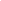 Open Source ProjectsFOUNDER/CO-FOUNDERSpring Cloud: https://github.com/spring-cloud – Tools for building common patterns in distributed systems with Spring BootBattleschool: https://github.com/spencergibb/battleschool – Simple work-station provisioning using Ansible Halfpipe: https://github.com/spencergibb/halfpipe – A Dropwizard clone using Spring & Tomcat (superseded by Spring Cloud)CONTRIBUTORSpring Framework: https://github.com/spring-projects/spring-framework – Popular Java application frameworkSpring Boot: https://github.com/spring-projects/spring-boot – Spring application that you can “just run”Eureka: https://github.com/Netflix/eureka – Service registration and discovery server and client written in JavaEducation – BS, Computer Science, Brigham Young University, Provo UT, December 2002 Senior courses in: Software Engineering, Distributed System Design, Database Modeling Concepts, Computer Communication and Networking and Machine Learning. Sun Certified Java Programmer, October 2004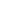 Volunteer Representative – The Church of Jesus Christ of Latter-day Saints, Recife, Brazil, Dec 1994 – Dec 1996 Learned Portuguese almost fluentlyDeveloped and taught weekly training meetings for 20 – 30 representativesTraveled to help individual representatives learn problem-solving, effective teaching, and leadership skills Ann Arbor, Michigan - Mobile: 801-540-5830, spencer@gibb.tech, @spencerbgibbAnn Arbor, Michigan - Mobile: 801-540-5830, spencer@gibb.tech, @spencerbgibbAnn Arbor, Michigan - Mobile: 801-540-5830, spencer@gibb.tech, @spencerbgibbAnn Arbor, Michigan - Mobile: 801-540-5830, spencer@gibb.tech, @spencerbgibbSkillsJava tech (Spring, Scala, Hibernate, JPA, Maven, Swing, Ant, GWT, JEE, JSE)Web tech (nodejs, HTML, CSS, JS, Rest) Large-scale distributed systems NoSQL and SQL databases Simultaneous large-scale projects Working in cross-functional teams Unit and integration testingTeam leadership Full product life cycle Functional requirements Mentoring junior co-workersTechnologies Java, Spring, Kotlin, Groovy, Scala, Hibernate (JPA), iBatis, Java Server Faces (JSF), Facelets, JEE (JSP, EJB, JMS, Servlets), Swing, JDBC, Maven, Ant, Eclipse, Eclipse RCP, JAX-RS, TestNG, DBUnitApp Servers:  Tomcat, Jetty, Netty, Dropwizard, Weblogic, Websphere, JBoss, GlassfishJavaScript, HTML, CSS, Web Services, Apache, PHPPlatforms – Linux (Ubuntu, Red Hat, Fedora, Debian), Solaris, Mac, Windows Database – SQL, Oracle, MySQL, Riak, MongoDB Misc. – Ansible, git, C++, C, Python, Ruby, Perl, Shell Scripts, Photoshop, Subversion, CVS